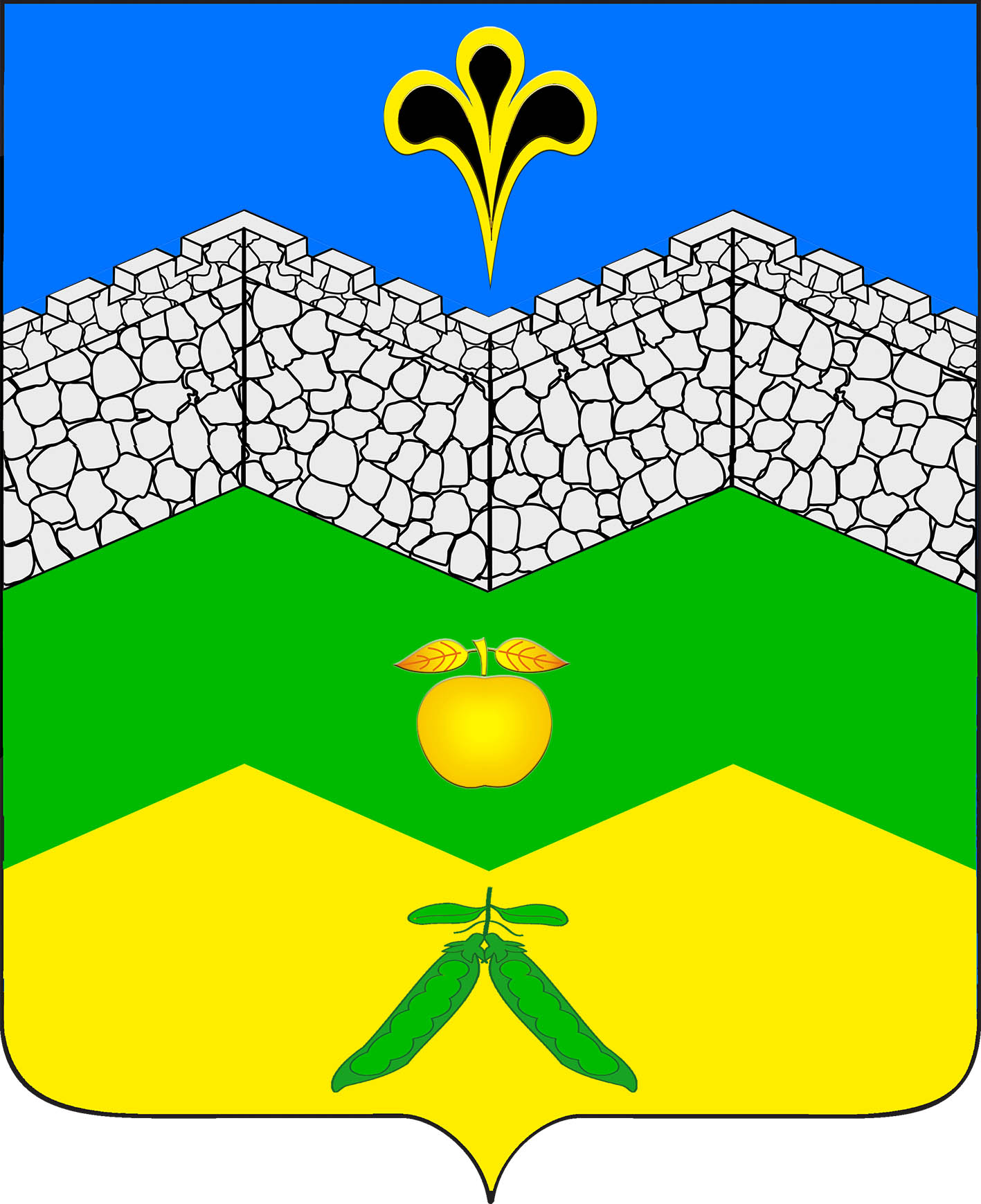 администрация адагумского сельского поселения крымского районаПОСТАНОВЛЕНИЕот 21.11.2017 г.	        №  175хутор  АдагумОб утверждении административного регламента исполнения администрацией Адагумского сельского поселения Крымского района муниципальной функции «Осуществление муниципального контроля в области торговой деятельности»В соответствии со статьей 13 Федерального закона от 27 июля 2010 года   № 210-ФЗ «Об организации предоставления государственных и муниципальных услуг», статьёй 14 Федерального закона Российской Федерации от 6 октября 2003 года № 131-ФЗ «Об общих принципах организации местного самоуправления в Российской Федерации», Федеральным законом от 28.12.2009 года № 381-ФЗ «Об основах государственного регулирования торговой деятельности в Российской Федерации» уставом Адагумского сельского поселения Крымского района        п о с т а н о в л я ю:1. Утвердить административный регламент исполнения администрацией Адагумского сельского поселения Крымского района муниципальной функции «Осуществление муниципального контроля в области торговой деятельности» согласно приложению.2. Ведущему специалисту администрации Е. Г. Медведевой обнародовать настоящее постановление и разместить на официальном сайте администрации Адагумского сельского поселения Крымского района в сети Интернет.3. Контроль за выполнением настоящего постановления возложить на заместителя главы Адагумского сельского поселения Крымского района       А.В. Грицюта.4. Постановление вступает в силу со дня его официального обнародования.ГлаваАдагумского сельского поселенияКрымского района                                                                           П. Д. БагмутПриложениепостановлением администрацииАдагумского сельского поселенияКрымского района 21.11.2017г. № 175АДМИНИСТРАТИВНЫЙ РЕГЛАМЕНТисполнения администрацией Адагумского сельского поселения Крымского района муниципальной функции «Осуществление муниципального контроля в области торговой деятельности»1.Общие положения1. Наименование муниципальной функции – осуществление муниципального контроля в области торговой деятельности на территории Адагумского сельского поселения Крымского района (далее – муниципальная функция).          2. Муниципальный контроль в области торговой деятельности осуществляется администрацией Адагумского сельского поселения Крымского района (далее – орган муниципального контроля) в порядке, установленном муниципальными правовыми актами, либо законом Краснодарского  края и принятыми в соответствии с ним муниципальными правовыми актами.Действия по исполнению муниципальной функции осуществляет:- специалист администрации Адагумского сельского поселения (далее -  должностное лицо органа муниципального контроля), назначенный распоряжением главы поселения.Должностное лицо взаимодействует в установленном порядке с органами государственной власти, органами прокуратуры, правоохранительными органами, предприятиями, учреждениями, организациями и общественными объединениями, а также гражданами по вопросам проведения проверок, ведения учёта и обмена соответствующей информацией.Взаимодействие органа муниципального контроля при организации и проведении проверок в отношении юридических лиц, индивидуальных предпринимателей осуществляется в соответствии с Федеральным законом от 26 декабря 2008 года № 294-ФЗ «О защите юридических лиц и индивидуальных предпринимателей при осуществлении государственного контроля (надзора) и муниципального контроля» (далее - Федеральный закон от 26 декабря 2008 года № 294-ФЗ).3. Исполнение муниципальной функции осуществляется путём проведения плановых и внеплановых документарных и выездных проверок.Проверки проводятся специалистом администрации, в функциональные обязанности которого в соответствии с должностной инструкцией входит осуществление муниципального контроля в области торговой деятельности на территории Адагумского сельского поселения Крымского района (далее – должностное лицо).Должностное лицо взаимодействует в установленном порядке с органами государственной власти, правоохранительными органами, предприятиями, учреждениями, организациями и общественными объединениями, а также гражданами по вопросам проведения проверок, ведения учёта и обмена соответствующей информацией.4. Перечень нормативных правовых актов, регулирующих исполнение муниципальной функции:Кодекс Российской Федерации об административных правонарушениях от 30 декабря 2001 года № 195-ФЗ (с изменениями и дополнениями);Федеральный закон от 06.10.2003 № 131-ФЗ «Об общих принципах организации местного самоуправления в Российской Федерации»; Федеральный закон от 26.12.2008 № 294-ФЗ «О защите прав юридических лиц и индивидуальных предпринимателей при осуществлении государственного контроля (надзора) и муниципального контроля» (далее - Закон) (с изменениями и дополнениями);Федеральный закон от 28.12.2009 № 381-ФЗ «Об основах государственного регулирования торговой деятельности в Российской Федерации» (с изменениями и дополнениями);Федеральный закон от 30.12.2006 № 271-ФЗ «О розничных рынках и о внесении изменений в Трудовой кодекс Российской Федерации» (с изменениями и дополнениями);Постановление Правительства Российской Федерации от 10.03.2007 № 148 «Об утверждении Правил выдачи разрешений на право организации розничного рынка» (с изменениями и дополнениями);Закон Краснодарского края от 23.07.2003 № 608-КЗ «Об административных правонарушениях» (с изменениями и дополнениями);Закон Краснодарского края от 31.05.2005 № 879-КЗ «О государственной политике Краснодарского края в сфере торговой деятельности» (с изменениями и дополнениями);Закон Краснодарского края от 01.03.2011 № 2195-КЗ «Об организации деятельности розничных рынков и ярмарок на территории Краснодарского края» (с изменениями и дополнениями);устав Адагумского сельского поселения Крымского района(текст размещен на официальном Интернет-сайте администрации).5.Предметом муниципального контроля в области торговой деятельности на территории Адагумского сельского поселения Крымского района является проверка соблюдения при осуществлении деятельности юридическими лицами и индивидуальными предпринимателями требований, установленных федеральными законами, законами Краснодарского края и муниципальными правовыми актами Адагумского сельского поселения Крымского района (далее – обязательные требования)в сферах организации розничных рынков, размещения нестационарных торговых объектов, организации мелкорозничной торговли.6. Ограничения и обязанности должностных лиц при проведении проверки.  При проведении проверки должностные лица не вправе:1) проверять выполнение обязательных требований и требований, установленных муниципальными правовыми актами, если такие требования не относятся к полномочиям органа муниципального контроля, от имени которых действуют эти должностные лица;2) проверять выполнение требований, установленных нормативными правовыми актами органов исполнительной власти СССР и РСФСР и не соответствующих законодательству Российской Федерации, а с 01 июля 2017 года также выполнение требований нормативных документов, обязательность применения которых не предусмотрена законодательством Российской Федерации;3) проверять выполнение обязательных требований и требований, установленных муниципальными правовыми актами, не опубликованными в установленном законодательством Российской Федерации порядке;4) осуществлять плановую или внеплановую выездную проверку в случае отсутствия при ее проведении руководителя, иного должностного лица или уполномоченного представителя юридического лица, индивидуального предпринимателя, его уполномоченного представителя, за исключением случая проведения такой проверки при причинении вреда жизни, здоровью граждан, вреда животным, растениям, окружающей среде, объектам культурного наследия (памятникам истории и культуры) народов Российской Федерации, музейным предметам и музейным коллекциям, включеннымисостав Музейного фонда Российской Федерации, особо ценным, в том числе уникальным, документам Архивного фонда Российской Федерации, документам, имеющим особое историческое, научное, культурное значение, входящим в состав национального библиотечного фонда, безопасности государства, а также возникновение чрезвычайных ситуаций природного и техногенного характера, а также проверки соблюдения требований земельного законодательства в случаях надлежащего уведомления собственников земельных участков, землепользователей, землевладельцев и арендаторов земельных участков;5) требовать представления документов, информации, образцов продукции, проб обследования объектов окружающей среды и объектов производственной среды, если они не являются объектами проверки или не относятся к предмету проверки, а также изымать оригиналы таких документов;6) отбирать образцы продукции, пробы обследования объектов окружающей среды и объектов производственной среды для проведения их исследований, испытаний, измерений без оформления протоколов об отборе указанных образцов, проб по установленной форме и в количестве, превышающем нормы, установленные национальными стандартами, правилами отбора образцов, проб и методами их исследований, испытаний, измерений, техническими регламентами или действующими до дня их вступления в силу иными нормативными техническими документами и правилами и методами исследований, испытаний, измерений;7) распространять информацию, полученную в результате проведения проверки и составляющую государственную, коммерческую, служебную, иную охраняемую законом тайну, за исключением случаев, предусмотренных законодательством Российской Федерации;8) превышать установленные сроки проведения проверки;9) осуществлять выдачу юридическим лицам, индивидуальным предпринимателям предписаний или предложений о проведении за их счет мероприятий по контролю;10) с 01 июля 2017 года требовать от юридического лица, индивидуального предпринимателя представления документов и (или) информации, включая разрешительные документы, имеющиеся в распоряжении иных государственных органов, органов местного самоуправления либо подведомственных государственным органам или органам местного самоуправления организаций, включенные в определенный Правительством Российской Федерации перечень;11) требовать от юридического лица, индивидуального предпринимателя представления документов, информации до даты начала проведения проверки. Орган муниципального контроля после принятия распоряжения о проведении проверки вправе запрашивать необходимые документы и (или) информацию в рамках межведомственного информационного взаимодействия.7. Должностные лица при проведении проверки обязаны:- своевременно и в полной мере исполнять предоставленные в соответствии с законодательством Российской Федерации полномочия по предупреждению, выявлению и пресечению нарушений обязательных требований и требований, установленных муниципальными правовыми актами;- соблюдать законодательство Российской Федерации, права и законные интересы юридического лица, индивидуального предпринимателя, проверка которых проводится;- проводить проверку на основании распоряжения главы Адагумского сельского поселения Крымского  района о ее проведении в соответствии с ее назначением (далее – распоряжение);- проводить проверку только во время исполнения служебных обязанностей, выездную проверку только при предъявлении служебных удостоверений, копии распоряжения и в случае внеплановой выездной проверки при возникновении угрозы причинения вреда жизни, здоровью граждан, вреда животным, растениям, окружающей среде, объектам культурного наследия (памятникам истории и культуры) народов Российской Федерации, музейным предметам и музейным коллекциям, включенным в состав Музейного фонда Российской Федерации, особо ценным, в том числе уникальным, документам Архивного фонда Российской Федерации, документам, имеющим особое историческое, научное, культурное значение, входящим в состав национального библиотечного фонда, безопасности государства, а также угрозы чрезвычайных ситуаций природного и техногенного характера, копии документа о согласовании проведения проверки;- не препятствовать руководителю, иному должностному лицу или уполномоченному представителю юридического лица, индивидуальному предпринимателю, его уполномоченному представителю присутствовать при проведении проверки и давать разъяснения по вопросам, относящимся к предмету проверки;- предоставлять руководителю, иному должностному лицу или уполномоченному представителю юридического лица, индивидуальному предпринимателю, его уполномоченному представителю, присутствующим при проведении проверки, информацию и документы, относящиеся к предмету проверки;- знакомить руководителя, иного должностного лица или уполномоченного представителя юридического лица, индивидуального предпринимателя, его уполномоченного представителя с результатами проверки;- знакомить руководителя, иное должностное лицо или уполномоченного представителя юридического лица, индивидуального предпринимателя, его уполномоченного представителя с документами и (или) информацией, полученными в рамках межведомственного информационного взаимодействия;- учитывать при определении мер, принимаемых по фактам выявленных нарушений, соответствие указанных мер тяжести нарушений, их потенциальной опасности для жизни, здоровья людей, для животных, растений, окружающей среды, объектов культурного наследия (памятников истории и культуры) народов Российской Федерации, музейных предметов и музейных коллекций, включенных в состав Музейного фонда Российской Федерации, особо ценных, в том числе уникальных, документов Архивного фонда Российской Федерации, документов, имеющих особое историческое, научное, культурное значение, входящих в состав национального библиотечного фонда, безопасности государства, для возникновения чрезвычайных ситуаций природного и техногенного характера, а также не допускать необоснованное ограничение прав и законных интересов граждан, в том числе индивидуальных предпринимателей, юридических лиц;- доказывать обоснованность своих действий при их обжаловании юридическими лицами, индивидуальными предпринимателями в порядке, установленном законодательством Российской Федерации;- соблюдать сроки проведения проверки, установленные Федеральным законом от 26 декабря 2008г. № 294-ФЗ «О защите прав юридических лиц и индивидуальных предпринимателей при осуществлении государственного контроля (надзора) и муниципального контроля» (далее Федеральный закон № 294-ФЗ);- не требовать от юридического лица, индивидуального предпринимателя документы и иные сведения, представление которых не предусмотрено законодательством Российской Федерации;- перед началом проведения выездной проверки по просьбе руководителя, иного должностного лица или уполномоченного представителя юридического лица, индивидуального предпринимателя, его уполномоченного представителя ознакомить их с положениями административного регламента (при его наличии), в соответствии с которым проводится проверка;- осуществлять запись о проведенной проверке в журнале учета проверок в случае его наличия у юридического лица, индивидуального предпринимателя.2. Права и обязанности юридических лиц и индивидуальных предпринимателей при проведении проверки.1. Руководитель, иное должностное лицо или уполномоченный представитель юридического лица, индивидуальный предприниматель, его уполномоченный представитель при проведении проверки имеют право:- непосредственно присутствовать при проведении проверки, давать объяснения по вопросам, относящимся к предмету проверки;- получать от органа муниципального контроля, их должностных лиц информацию, которая относится к предмету проверки и предоставление которой предусмотрено Федеральным законом № 294-ФЗ);- знакомиться с документами и (или) информацией, полученными органами муниципального контроля в рамках межведомственного информационного взаимодействия от иных государственных органов, органов местного самоуправления либо подведомственных государственным органам или органам местного самоуправления организаций, в распоряжении которых находятся эти документы и (или) информация;- представлять документы и (или) информацию, запрашиваемые в рамках межведомственного информационного взаимодействия в орган муниципального контроля по собственной инициативе;- знакомиться с результатами проверки и указывать в акте проверки о своем ознакомлении с результатами проверки, согласии или несогласии с ними, а также с отдельными действиями должностных лиц органа муниципального контроля;- обжаловать действия (бездействие) должностных лиц органа муниципального контроля, повлекшие за собой нарушение прав юридического лица, индивидуального предпринимателя при проведении проверки, в административном и (или) судебном порядке в соответствии с законодательством Российской Федерации;- привлекать Уполномоченного при Президенте Российской Федерации по защите прав предпринимателей либо уполномоченного по защите прав предпринимателей в субъекте Российской Федерации к участию в проверке.- на возмещение вреда, причиненного юридическим лицам, индивидуальным предпринимателям вследствие действий (бездействия) должностных лиц органа муниципального контроля, признанных в установленном законодательством Российской Федерации порядке неправомерными, который  подлежит возмещению, включая упущенную выгоду (неполученный доход), за счет средств бюджета поселения в соответствии с гражданским законодательством в порядке определенной статьёй 22 Федерального закона № 294-ФЗ от 26 декабря 2008 года.2. Обязанности лиц, в отношении которых осуществляются мероприятия по муниципальному контролю:2.1)	при проведении проверок юридические лица обязаны обеспечить присутствие руководителей, иных должностных лиц или уполномоченных представителей юридических лиц; индивидуальные предприниматели обязаны присутствовать или обеспечить присутствие уполномоченных представителей, ответственных за организацию и проведение мероприятий по выполнению обязательных требований и требований, установленных муниципальными правовыми актами;2.2) руководитель, иное должностное лицо или уполномоченный представитель юридического лица, индивидуальный предприниматель, его уполномоченный представитель обязаны предоставить должностным лицам органа муниципального контроля, проводящим выездную проверку, возможность ознакомиться с документами, связанными с целями, задачами и предметом выездной проверки, в случае, если выездной проверке не предшествовало проведение документарной проверки, а также обеспечить доступ проводящих выездную проверку должностных лиц и участвующих в выездной проверке экспертов, представителей экспертных организаций на территорию, в используемые юридическим лицом, индивидуальным предпринимателем при осуществлении деятельности здания, строения, сооружения, помещения, к используемым юридическими лицами, индивидуальными предпринимателями оборудованию, подобным объектам, транспортным средствам и перевозимым ими грузам;2.3) лица, в отношении которых осуществляются мероприятия по муниципальному контролю, обязаны исполнить в установленный срок предписание органа муниципального контроля об устранении выявленных нарушений обязательных требований или требований, установленных муниципальными правовыми актами.3. Юридические лица, их руководители, иные должностные лица или уполномоченные представители юридических лиц, индивидуальные предприниматели, их уполномоченные представители, допустившие нарушение Федерального закона от 26 декабря 2008 года  № 294-ФЗ, необоснованно препятствующие проведению проверок, уклоняющиеся от проведения проверок и (или) не исполняющие в установленный срок предписаний органа муниципального контроля об устранении выявленных нарушений обязательных требований или требований, установленных муниципальными правовыми актами, несут ответственность в соответствии с законодательством Российской Федерации.Юридические лица, индивидуальные предприниматели вправе вести журнал учета проверок по типовой форме, установленной федеральным органом исполнительной власти, уполномоченным Правительством Российской Федерации.4. По результатам проверки составляется акт проверки, а также принимаются меры по фактам выявленных нарушений.3.Требования к порядку исполнения муниципальной функции1. Информация о порядке исполнения муниципальной функции представляется:а) в администрации Адагумского сельского поселения Крымского района по адресу: 353351 Краснодарский край, Крымский  район, х. Адагум, ул. Советская, д. 144;- график работы: понедельник-четверг: с 8-00 часов до 17-00 часов, пятница: с 8-00 часов до 16-00 часов, перерыв: с 12-00 часов до 13-00 часов;- выходные дни: суббота, воскресенье;- электронный адрес:adagum_se@mail.ru- телефон:8-86131-7-50-59 - приемная, 7-53-92 -бухгалтерия.б) на официальном сайте в сети Интернет –adagum-adm.ru.в) на информационных стендах в здании администрации Адагумского сельского поселения Крымского района. 2. Для получения информации о процедурах исполнения муниципальной функции заинтересованные лица обращаются в отдел: лично, по телефону, в письменном виде почтовым отправлением или в форме электронного сообщения.3. Основными требованиями к информированию заинтересованных лиц являются:- достоверность представляемой информации об административных процедурах;- чёткость в изложении информации об административных процедурах;- полнота информирования об административных процедурах;- наглядность форм представляемой информации об административных процедурах;- удобство и доступность получения информации об административных процедурах;- оперативность представления информации об административных процедурах.4. Должностным лицом может даваться устное индивидуальное информирование (личное или по телефону).При ответах на телефонные звонки и устные обращения, должностное лицо в рамках своей компетенции подробно и в вежливой (корректной) форме информируют обратившихся по интересующим их вопросам. Информирование должно проводиться без больших пауз, лишних слов, оборотов и эмоций.Рекомендуемое время телефонного разговора – не более 10 минут, личного устного информирования – не более 15 минут.  При невозможности должностного лица, принявшего телефонный звонок, самостоятельно ответить на поставленные вопросы, телефонный звонок может быть переадресован (переведён) на другое должностное лицо.5. Индивидуальное письменное информирование (по электронной почте) осуществляется направлением электронного письма на адрес электронной почты заявителя и должно содержать чёткий ответ на поставленные вопросы.6. Информационные стенды размещаются на видном, доступном месте и призваны обеспечить каждое заинтересованное лицо исчерпывающей информацией об исполнении муниципальной функции.Оформление информационных листов осуществляется удобным для чтения шрифтом – TimesNewRoman, формат листа А-4; текст – прописные буквы, размер шрифта № 16 – обычный; наименование – заглавные буквы, размер шрифта № 16 – жирный, поля – 1 см вкруговую. Тексты материалов должны быть напечатаны без исправлений, наиболее важная информация выделяется жирным шрифтом.7. Утверждённый ежегодный план проведения плановых ежегодных проверок (далее – ежегодный план проверок) доводится до сведения заинтересованных лиц посредством его размещения на официальном сайте в сети Интернет-adagum-adm.ru.8. Общий срок исполнения муниципальной функции (с даты принятия решения о проведении проверки и до даты составления акта по результатам проверки) не может превышать 20 рабочих дней.Срок проведения каждой из проверок (документарная, выездная) не может превышать 20 рабочих дней.Муниципальная функция по осуществлению муниципального контроля в области торговой деятельности осуществляется бесплатно.Основания для приостановления исполнения муниципальной функции действующим законодательством не предусмотрены. 4.Состав, последовательность и сроки выполнения административных процедур (действий), требования к порядку их выполнения, в том числе особенности выполнения административных процедур (действий) в электронной форме1. Проведение проверок юридических лиц и индивидуальных предпринимателей включает в себя следующие административные действия:- организация проверки;- направление уведомления о проведении проверки (за исключением граждан);- проведение проверки;- оформление результатов проверки и ознакомление юридического лица, его руководителя, иных должностных лиц или уполномоченного представителя юридического лица, индивидуального предпринимателя, его представителя с актом проверки.Блок-схема исполнения муниципальной функции приводится в приложении к настоящему административному регламенту.2. Организация проверки. 3. Предметом плановой проверки является соблюдение юридическим лицом, индивидуальным предпринимателем в процессе осуществления деятельности совокупности предъявляемых обязательных требований и требований, установленных муниципальными правовыми актами, а также соответствие сведений, содержащихся в уведомлении о начале осуществления отдельных видов предпринимательской деятельности, обязательным требованиям.4. Плановые проверки проводятся не чаще чем один раз в три года.Плановые проверки проводятся на основании разрабатываемых и утверждаемых администрацией Адагумского сельского поселения Крымского района ежегодных планов проверок.В срок до 1 сентября года, предшествующего году проведения плановых проверок, органы муниципального контроля направляют проекты ежегодных планов проведения плановых проверок в органы прокуратуры.Основанием для включения плановой проверки в ежегодный план проверок является истечение трёх лет со дня:1) государственной регистрации юридического лица, индивидуального предпринимателя;2) окончания проведения последней плановой проверки юридического лица, индивидуального предпринимателя;3) начала осуществления юридическим лицом, индивидуальным предпринимателем предпринимательской деятельности в соответствии с представленным в уполномоченный Правительством Российской Федерации в соответствующей сфере федеральный орган исполнительной власти уведомлением о начале осуществления отдельных видов предпринимательской деятельности в случае выполнения работ или предоставления услуг, требующих представления указанного уведомления.5. В ежегодных планах проведения плановых проверок юридических лиц (их филиалов, представительств, обособленных структурных подразделений) и индивидуальных предпринимателей указываются следующие сведения:1) наименования юридических лиц (их филиалов, представительств, обособленных структурных подразделений), фамилии, имена, отчества индивидуальных предпринимателей, деятельность которых подлежит плановым проверкам, места нахождения юридических лиц (их филиалов, представительств, обособленных структурных подразделений) или места фактического осуществления деятельности индивидуальными предпринимателями;2) цель и основание проведения каждой плановой проверки;3) дата начала и сроки проведения каждой плановой проверки;4) наименование органа муниципального контроля, осуществляющего конкретную плановую проверку. 6. Порядком организации и проведения отдельных видов муниципального контроля может быть предусмотрена обязанность использования при проведении плановой проверки должностным лицом органа муниципального контроля проверочных листов (списков контрольных вопросов).Обязанность использования проверочных листов (списков контрольных вопросов) может быть предусмотрена при проведении плановых проверок всех или отдельных юридических лиц, индивидуальных предпринимателей, обусловлена типом (отдельными характеристиками) используемых ими производственных объектов.Проверочные листы (списки контрольных вопросов) разрабатываются и утверждаются органом муниципального контроля в соответствии с общими требованиями, определяемыми Правительством Российской Федерации, и включают в себя перечни вопросов, ответы на которые однозначно свидетельствуют о соблюдении или несоблюдении юридическим лицом, индивидуальным предпринимателем обязательных требований, составляющих предмет проверки. В соответствии с положением о виде муниципального контроля перечень может содержать вопросы, затрагивающие все предъявляемые к юридическому лицу, индивидуальному предпринимателю обязательные требования, либо ограничить предмет плановой проверки только частью обязательных требований, соблюдение которых является наиболее значимым с точки зрения недопущения возникновения угрозы причинения вреда жизни, здоровью граждан, вреда животным, растениям, окружающей среде, объектам культурного наследия (памятникам истории и культуры) народов Российской Федерации, безопасности государства, а также угрозы чрезвычайных ситуаций природного и техногенного характера.При проведении проверки с использованием проверочного листа (списка контрольных вопросов) заполненный по результатам проведения проверки проверочный лист (список контрольных вопросов) прикладывается к акту проверки.7. Предметом внеплановой проверки является соблюдение юридическим лицом, индивидуальным предпринимателем в процессе осуществления деятельности обязательных требований и требований, установленных муниципальными правовыми актами, выполнение предписаний органов государственного контроля (надзора), органов муниципального контроля, проведение мероприятий по предотвращению причинения вреда жизни, здоровью граждан, вреда животным, растениям, окружающей среде, объектам культурного наследия (памятникам истории и культуры) народов Российской Федерации, музейным предметам и музейным коллекциям, включенным в состав Музейного фонда Российской Федерации, особо ценным, в том числе уникальным, документам Архивного фонда Российской Федерации, документам, имеющим особое историческое, научное, культурное значение, входящим в состав национального библиотечного фонда, по обеспечению безопасности государства, по предупреждению возникновения чрезвычайных ситуаций природного и техногенного характера, по ликвидации последствий причинения такого вреда.8. Основанием для проведения внеплановой проверки является:1) истечение срока исполнения юридическим лицом, индивидуальным предпринимателем ранее выданного предписания об устранении выявленного нарушения обязательных требований и (или) требований, установленных муниципальными правовыми актами;1.1) поступление в орган муниципального контроля заявления от юридического лица или индивидуального предпринимателя о предоставлении правового статуса, специального разрешения (лицензии) на право осуществления отдельных видов деятельности или разрешения (согласования) на осуществление иных юридически значимых действий, если проведение соответствующей внеплановой проверки юридического лица, индивидуального предпринимателя предусмотрено правилами предоставления правового статуса, специального разрешения (лицензии), выдачи разрешения (согласования);2) мотивированное представление должностного лица органа муниципального контроля по результатам анализа результатов мероприятий по контролю без взаимодействия с юридическими лицами, индивидуальными предпринимателями, рассмотрения или предварительной проверки поступивших в органы муниципального контроля обращений и заявлений граждан, в том числе индивидуальных предпринимателей, юридических лиц, информации от органов государственной власти, органов местного самоуправления, из средств массовой информации о следующих фактах:а) возникновение угрозы причинения вреда жизни, здоровью граждан, вреда животным, растениям, окружающей среде, объектам культурного наследия (памятникам истории и культуры) народов Российской Федерации, музейным предметам и музейным коллекциям, включенным в состав Музейного фонда Российской Федерации, особо ценным, в том числе уникальным, документам Архивного фонда Российской Федерации, документам, имеющим особое историческое, научное, культурное значение, входящим в состав национального библиотечного фонда, безопасности государства, а также угрозы чрезвычайных ситуаций природного и техногенного характера;б) причинение вреда жизни, здоровью граждан, вреда животным, растениям, окружающей среде, объектам культурного наследия (памятникам истории и культуры) народов Российской Федерации, музейным предметам и музейным коллекциям, включенным в состав Музейного фонда Российской Федерации, особо ценным, в том числе уникальным, документам Архивного фонда Российской Федерации, документам, имеющим особое историческое, научное, культурное значение, входящим в состав национального библиотечного фонда, безопасности государства, а также возникновение чрезвычайных ситуаций природного и техногенного характера;в) нарушение прав потребителей (в случае обращения в орган, осуществляющий федеральный государственный надзор в области защиты прав потребителей, граждан, права которых нарушены, при условии, что заявитель обращался за защитой (восстановлением) своих нарушенных прав к юридическому лицу, индивидуальному предпринимателю и такое обращение не было рассмотрено либо требования заявителя не были удовлетворены);Обращения и заявления, не позволяющие установить лицо, обратившееся в орган муниципального контроля, а также обращения и заявления, не содержащие сведений о фактах, указанных в подпункте 2 пункта 18.2.1 раздела III настоящего административного регламента, не могут служить основанием для проведения внеплановой проверки. В случае если изложенная в обращении или заявлении информация может в соответствии с подпунктом 2 пункта 18.2.1 раздела III настоящего административного регламента являться основанием для проведения внеплановой проверки, органа муниципального контроля при наличии у него обоснованных сомнений в авторстве обращения или заявления обязано принять разумные меры к установлению обратившегося лица. Обращения и заявления, направленные заявителем в форме электронных документов, могут служить основанием для проведения внеплановой проверки только при условии, что они были направлены заявителем с использованием средств информационно-коммуникационных технологий, предусматривающих обязательную авторизацию заявителя в единой системе идентификации и аутентификации.9. При отсутствии достоверной информации о лице, допустившем нарушение обязательных требований, достаточных данных о нарушении обязательных требований либо о фактах, указанных в подпункте 18.2.1 настоящего административного регламента, уполномоченными должностными лицами органа муниципального контроля может быть проведена предварительная проверка поступившей информации. В ходе проведения предварительной проверки принимаются меры по запросу дополнительных сведений и материалов (в том числе в устном порядке) у лиц, направивших заявления и обращения, представивших информацию, проводится рассмотрение документов юридического лица, индивидуального предпринимателя, имеющихся в распоряжении органа муниципального контроля, при необходимости проводятся мероприятия по контролю, осуществляемые без взаимодействия с юридическими лицами, индивидуальными предпринимателями и без возложения на указанных лиц обязанности по представлению информации и исполнению требований органов муниципального контроля. В рамках предварительной проверки у юридического лица, индивидуального предпринимателя могут быть запрошены пояснения в отношении полученной информации, но представление таких пояснений и иных документов не является обязательным.10. Внеплановая проверка проводится в форме документарной проверки и (или) выездной проверки в соответствии с пунктами 14.1 и 14.2 настоящего административного регламента.11. Внеплановая выездная проверка юридических лиц, индивидуальных предпринимателей может быть проведена по основаниям, указанным в подпунктах «а» и «б» подпункта 2 пункта 8 раздела 4 настоящего административного регламента, органами муниципального контроля после согласования с органом прокуратуры по месту осуществления деятельности таких юридических лиц, индивидуальных предпринимателей.12. Проверка в отношении юридических лиц и индивидуальных предпринимателей проводится на основании распоряжения. Проверка может проводиться только должностным лицом или должностными лицами, которые указаны в распоряжении.В распоряжении указываются:- наименование органа муниципального контроля, а также вид (виды) муниципального контроля;- фамилии, имена, отчества, должности должностного лица или должностных лиц, уполномоченных на проведение проверки, а также привлекаемых к проведению проверки экспертов, представителей экспертных организаций;- наименование юридического лица или фамилия, имя, отчество индивидуального предпринимателя, в отношении которых проводится проверка, места нахождения юридических лиц (их филиалов, представительств, обособленных структурных подразделений) или места фактического осуществления ими деятельности;- цели, задачи, предмет проверки и срок её проведения;- правовые основания проведения проверки;- подлежащие проверке обязательные требования и требования, установленные муниципальными правовыми актами, в том числе реквизиты проверочного листа  (списка контрольных вопросов), если при проведении плановой проверки должен быть использован проверочный лист (список контрольных вопросов);- сроки проведения и перечень мероприятий по контролю, необходимых для достижения целей и задач проведения проверки;- перечень административных регламентов по осуществлению муниципального контроля;- перечень документов, представление которых юридическим лицом, индивидуальным предпринимателем необходимо для достижения целей и задач проведения проверки;- даты начала и окончания проведения проверки;- иные сведения, если это предусмотрено типовой формой распоряжения.13. Направление уведомления о проведении проверки. 13.1. О проведении плановой проверки юридическое лицо, индивидуальный предприниматель уведомляются органом муниципального контроля не позднее, чем за три рабочих дня до начала ее проведения посредством направления копии распоряжения о начале проведения плановой проверки заказным почтовым отправлением с уведомлением о вручении и (или) посредством электронного документа, подписанного усиленной квалифицированной электронной подписью и направленного по адресу электронной почты юридического лица, индивидуального предпринимателя, если такой адрес содержится соответственно в едином государственном реестре юридических лиц, едином государственном реестре индивидуальных предпринимателей либо ранее был представлен юридическим лицом, индивидуальным предпринимателем в орган муниципального контроля, или иным доступным способом.13.2. О проведении внеплановой выездной проверки, за исключением внеплановой выездной проверки, основания проведения которой указаны в части 4 пункта 7  настоящего административного регламента осуществления муниципального контроля в области торговой деятельности на территории Адагумского сельского поселения Крымского района, юридическое лицо, индивидуальный предприниматель уведомляются не менее чем за двадцать четыре часа до начала её проведения любым доступным способом.13.3. О проведении внеплановой выездной проверки, за исключением внеплановой выездной проверки, основания проведения которой указаны в пункте 7 раздела 4  настоящего административного регламента, юридическое лицо, индивидуальный предприниматель уведомляются органом муниципального контроля не менее чем за двадцать четыре часа до начала ее проведения любым доступным способом, в том числе посредством электронного документа, подписанного усиленной квалифицированной электронной подписью и направленного по адресу электронной почты юридического лица, индивидуального предпринимателя, если такой адрес содержится соответственно в едином государственном реестре юридических лиц, едином государственном реестре индивидуальных предпринимателей либо ранее был представлен юридическим лицом, индивидуальным предпринимателем в орган муниципального контроля.13.4. Если основанием для проведения внеплановой выездной проверки является причинение вреда жизни, здоровью граждан, вреда животным, растениям, окружающей среде, объектам культурного наследия (памятникам истории и культуры) народов Российской Федерации, безопасности государства, а также возникновение чрезвычайных ситуаций природного и техногенного характера, обнаружение нарушений обязательных требований в момент совершения таких нарушений в связи с необходимостью принятия неотложных мер органы муниципального контроля вправе приступитьк проведению внеплановой выездной проверки незамедлительно с извещением органов прокуратуры о проведении мероприятий по контролю посредством направления документов в органы прокуратуры в течение двадцати четырёх часов. В этом случае прокурор или его заместитель принимает решение о согласовании проведения внеплановой выездной проверки в день поступления соответствующих документов. 13.5. В случае если в результате деятельности юридического лица, индивидуального предпринимателя причинён или причиняется вред жизни, здоровью граждан, вред животным, растениям, окружающей среде, объектам культурного наследия (памятникам истории и культуры) народов Российской Федерации, безопасности государства, а также возникли или могут возникнуть чрезвычайные ситуации природного и техногенного характера, предварительное уведомление юридических лиц, индивидуальных предпринимателей о начале проведения внеплановой проверки не требуется.13.6. В случае проведения внеплановой выездной проверки членов саморегулируемой организации орган муниципального контроля обязаны уведомить саморегулируемую организацию о проведении внеплановой выездной проверки в целях обеспечения возможности участия или присутствия ее представителя при проведении внеплановой выездной проверки.В случае выявления нарушений членами саморегулируемой организации обязательных требований и требований, установленных муниципальными правовыми актами, должностные лица органа муниципального контроля при проведении внеплановой выездной проверки таких членов саморегулируемой организации обязаны сообщить в саморегулируемую организацию о выявленных нарушениях в течение пяти рабочих дней со дня окончания проведения внеплановой выездной проверки.13.7. В случае, если основанием для проведения внеплановой проверки является истечение срока исполнения юридическим лицом, индивидуальным предпринимателем предписания об устранении выявленного нарушения обязательных требований и (или) требований, установленных муниципальными правовыми актами, предметом такой проверки может являться только исполнение выданного органом государственного контроля (надзора) и (или) органом муниципального контроля предписания.14. Проведение проверки. 14.1. Документарная проверка 14.1.1. Предметом документарной проверки являются сведения, содержащиеся в документах юридического лица, индивидуального предпринимателя, устанавливающих их организационно-правовую форму, права и обязанности, документы, используемые при осуществлении их деятельности и связанные с исполнением ими обязательных требований и требований, установленных муниципальными правовыми актами, исполнением предписаний и постановлений органов муниципального контроля.Документарная проверка (как плановая, так и внеплановая) проводится по месту нахождения отдела.14.1.2. В процессе проведения документарной проверки должностными лицами в первую очередь рассматриваются документы юридического лица, индивидуального предпринимателя, имеющиеся в распоряжении управления торговли, в том числе уведомления о начале осуществления отдельных видов предпринимательской деятельности, акты предыдущих проверок, материалы рассмотрения дел об административных правонарушениях и иные документы о результатах осуществлённого в отношении этих юридического лица, индивидуального предпринимателя муниципального контроля.  14.1.3. В случае если достоверность сведений, содержащихся в документах, имеющихся в распоряжении отдела, вызывает обоснованные сомнения, либо эти сведения не позволяют оценить исполнение юридическим лицом, индивидуальным предпринимателем обязательных требований, управление торговли направляет в адрес юридического лица, адрес индивидуального предпринимателя мотивированный запрос с требованием представить иные необходимые для рассмотрения в ходе проведения документарной проверки документы. К запросу прилагается заверенная печатью копия распоряжения. В течение десяти рабочих дней со дня получения мотивированного запроса юридическое лицо, индивидуальный предприниматель обязаны направить в отдел указанные в запросе документы.Указанные в запросе документы представляются в виде копий, заверенных печатью (при её наличии) и соответственно подписью индивидуального предпринимателя, его уполномоченного представителя, руководителя, иного должностного лица юридического лица. Юридическое лицо, индивидуальный предприниматель вправе представить указанные в запросе документы в форме электронных документов в Порядке оформления и представления заявлений и иных документов, необходимых для предоставления государственных и (или) муниципальных услуг, в форме электронных документов,  подписанных усиленной квалифицированной электронной подписью.Не допускается требовать нотариального удостоверения копий документов, представляемых в отдел, если иное не предусмотрено законодательством Российской Федерации.14.1.4. В случае если в ходе документарной проверки выявлены ошибки и (или) противоречия в представленных юридическим лицом, индивидуальным предпринимателем документах, либо несоответствие сведений, содержащихся в этих документах, сведениям, содержащимся в имеющихся у отдела и (или) полученным в ходе исполнения муниципальной функции документам, информация об этом направляется юридическому лицу, индивидуальному предпринимателю с требованием представить в течение десяти рабочих дней необходимые пояснения в письменной форме.Юридическое лицо, индивидуальный предприниматель, представляющие в отдел торговли пояснения относительно выявленных ошибок и (или) противоречий в представленных документах либо относительно несоответствия указанных в абзаце седьмом настоящего подпункта сведений, вправе представить дополнительно в отдел документы, подтверждающие достоверность ранее представленных документов.14.1.5. Должностное лицо, которое проводит документарную проверку, обязано рассмотреть представленные руководителем или иным должностным лицом юридического лица, индивидуальным предпринимателем, его уполномоченным представителем пояснения и документы, подтверждающие достоверность ранее представленных документов. В случае, если после рассмотрения представленных пояснений и документов либо при отсутствии пояснений орган муниципального контроля установят признаки нарушения обязательных требований или требований, установленных муниципальными правовыми актами, должностные лица органа муниципального контроля вправе провести выездную проверку. При проведении выездной проверки запрещается требовать от юридического лица, индивидуального предпринимателя представления документов и (или) информации, которые были представлены ими в ходе проведения документарной проверки.При проведении документарной проверки отдел не вправе требовать у юридического лица, индивидуального предпринимателя сведения и документы, не относящиеся к предмету документарной проверки, а также сведения и документы, которые могут быть получены этим органом от иных органов муниципального контроля.14.2. Выездная проверка.14.2.1. Предметом выездной проверки являются содержащиеся в документах юридического лица, индивидуального предпринимателя сведения, а также соответствие их работников, состояние используемых указанными лицами при осуществлении деятельности территорий, зданий, строений, сооружений, помещений, оборудования, подобных объектов, транспортных средств, производимые и реализуемые юридическим лицом, индивидуальным предпринимателем товары (выполняемая работа, предоставляемые услуги) и принимаемые ими меры по исполнению обязательных требований и требований, установленных муниципальными правовыми актам.Выездная проверка (как плановая, так и внеплановая) проводится по месту нахождения юридического лица, месту осуществления деятельности индивидуального предпринимателя и (или) по месту фактического осуществления их деятельности.14.2.2. Выездная проверка проводится в случае, если при документарной проверке не представляется возможным:1) удостовериться в полноте и достоверности сведений, содержащихся в уведомлении о начале осуществления отдельных видов предпринимательской деятельности и иных имеющихся в отделе торговли документах юридического лица, индивидуального предпринимателя;2) оценить соответствие деятельности юридического лица, индивидуального предпринимателя обязательным требованиям без проведения соответствующего мероприятия по контролю.14.2.3. Выездная проверка начинается с предъявления служебного удостоверения должностными лицами, обязательного ознакомления руководителя или иного должностного лица юридического лица, индивидуального предпринимателя, его уполномоченного представителя с распоряжением и с полномочиями должностных лиц, а также с целями, задачами, основаниями проведения выездной проверки, видами и объёмом мероприятий по контролю, составом экспертов, представителями экспертных организаций, привлекаемых к выездной проверке, со сроками и с условиями её проведения.14.2.4. Руководитель, иное должностное лицо или уполномоченный представитель юридического лица, индивидуальный предприниматель, его уполномоченный представитель обязаны предоставить должностным лицам возможность ознакомиться с документами, связанными с целями, задачами и предметом выездной проверки, в случае если выездной проверке не предшествовало проведение документарной проверки, а также обеспечить доступ должностных лиц и участвующих в выездной проверке экспертов, представителей экспертных организаций на территорию, в используемые юридическимлицом, индивидуальным предпринимателем при осуществлении деятельности здания, строения, сооружения, помещения, к используемым юридическими лицами, индивидуальными предпринимателями оборудованию, подобным объектам, транспортным средствам и перевозимым ими грузам.14.2.5. Отдел привлекает к проведению выездной проверки юридического лица, индивидуального предпринимателя экспертов, экспертные организации, не состоящие в гражданско-правовых и трудовых отношениях с юридическим лицом, индивидуальным предпринимателем, в отношении которых проводится проверка, и не являющиеся аффинированными лицами проверяемых лиц.14.2.6. В случае, если проведение плановой или внеплановой выездной проверки оказалось невозможным в связи с отсутствием индивидуального предпринимателя, его уполномоченного представителя, руководителя или иного должностного лица юридического лица, либо в связи с фактическим неосуществлением деятельности юридическим лицом, индивидуальным предпринимателем, либо в связи с иными действиями (бездействием) индивидуального предпринимателя, его уполномоченного представителя, руководителя или иного должностного лица юридического лица, повлекшими невозможность проведения проверки, должностное лицо органа муниципального контроля составляет акт о невозможности проведения соответствующей проверки с указанием причин невозможности ее проведения. В этом случае орган муниципального контроля в течение трех месяцев со дня составления акта о невозможности проведения соответствующей проверки вправе принять решение о проведении в отношении таких юридического лица, индивидуального предпринимателя плановой или внеплановой выездной проверки без внесения плановой проверки в ежегодный план плановых проверок и без предварительного уведомления юридического лица, индивидуального предпринимателя.15. Особенности организации и проведения в 2016 - 2018 годах плановых проверок при осуществлении муниципального контроля в отношении субъектов малого предпринимательства.15.1. Если иное не установлено подпунктом 21.2 настоящего административного регламента, с 1 января 2016 года по 31 декабря 2018 года не проводятся плановые проверки в отношении юридических лиц, индивидуальных предпринимателей, отнесенных в соответствии с положениями статьи 4 Федерального закона от 24 июля 2007 года № 209-ФЗ «О развитии малого и среднего предпринимательства в Российской Федерации» к субъектам малого предпринимательства, за исключением юридическихлиц, индивидуальных предпринимателей, осуществляющих виды деятельности, перечень которых устанавливается постановлением Правительства РФ от 23 ноября 2009 г. № 944«Об утверждении перечня видов деятельности в сфере здравоохранения, сфере образования и социальной сфере, осуществляемых юридическими лицами и индивидуальными предпринимателями, в отношении которых плановые проверки проводятся с установленной периодичностью» в соответствии с частью 9 статьи 9 Федерального закона № 294-ФЗ.15.2. При наличии информации о том, что в отношении указанных в подпункте 21.1 настоящего административного регламента лиц ранее было вынесено вступившее в законную силу постановление о назначении административного наказания за совершение грубого нарушения, определенного в соответствии с Кодексом Российской Федерации об административных правонарушениях, или административного наказания в виде дисквалификации или административного приостановления деятельности либо принято решение о приостановлении и (или) аннулировании лицензии, выданной в соответствии с Федеральным законом от 4 мая 2011 года № 99-ФЗ «О лицензировании отдельных видов деятельности», и с даты окончания проведения проверки, по результатам которой вынесено такое постановление либо принято такое решение, прошло менее трех лет, орган муниципального контроля при формировании ежегодного плана проведения плановых проверок вправе принять решение о включении в ежегодный план проведения плановых проверок проверки в отношении таких лиц по основаниям, предусмотренным подпунктом 18.1.1 настоящего административного регламента, а также иными федеральными законами, устанавливающими особенности организации и проведения проверок. При этом в ежегодном плане проведения плановых проверок помимо сведений, предусмотренных подпунктом 18.1.1 настоящего административного регламента, приводится информация об указанном постановлении либо решении, дате их вступления в законную силу и дате окончания проведения проверки, по результатам которой вынесено постановление либо принято решение.15.3. Юридическое лицо, индивидуальный предприниматель вправе подать в орган муниципального контроля заявление об исключении из ежегодного плана проведения плановых проверок проверки в отношении их, если полагают, что проверка включена в ежегодный план проведения плановых проверок в нарушение положений Федерального закона № 294-ФЗ. Порядок подачи заявления, перечень прилагаемых к нему документов, подтверждающих отнесение юридического лица, индивидуального предпринимателя к субъектам малого предпринимательства, порядок рассмотрения этого заявления, обжалования включения проверки в ежегодный план проведения плановых проверок, а также исключения соответствующей проверки из ежегодного плана проведения плановых проверок определяются в соответствии с постановлением Правительства РФ от 26 ноября 2015 г. № 1268 «Об утверждении Правил подачи и рассмотрения заявления об исключении проверки в отношении юридического лица, индивидуального предпринимателя из ежегодного плана проведения плановых проверок и о внесении изменений в постановление Правительства Российской Федерации от 30 июня 2010 г. № 489».15.4. При разработке ежегодных планов проведения плановых проверок на 2017 и 2018 годы орган муниципального контроля обязан с использованием межведомственного информационного взаимодействия проверить информацию об отнесении включаемых в ежегодный план проведения плановых проверок юридических лиц, индивидуальных предпринимателей к субъектам малого предпринимательства. Порядок такого межведомственного информационного взаимодействия устанавливается Правительством Российской Федерации.15.4.1. Должностные лица органа муниципального контроля перед проведением плановой проверки обязаны разъяснить руководителю, иному должностному лицу или уполномоченному представителю юридического лица, индивидуальному предпринимателю, его уполномоченному представителю содержание положений статьи 26.1 Федерального закона № 294-ФЗ. В случае представления должностным лицам муниципального контроля при проведении плановой проверки документов, подтверждающих отнесение юридического лица, индивидуального предпринимателя, в отношении которых проводится плановая проверка, к лицам, указанным в подпункте 21.1, и при отсутствии оснований, предусмотренных подпунктом 21.2 настоящего административного регламента, проведение плановой проверки прекращается, о чем составляется соответствующий акт.16. По результатам проверки должностными лицами органа муниципального контроля, проводящими проверку, составляется акт в двух экземплярах по типовой форме, утверждённой приказом Министерства экономического развития РФ от 30 апреля 2009 г. № 141 «О реализации положений Федерального закона «О защите прав юридических лиц и индивидуальных предпринимателей при осуществлении государственного контроля (надзора) и муниципального контроля».В акте проверки указываются:1) дата, время и место составления акта проверки;2) наименование органа муниципального контроля;3) дата и номер распоряжения;4) фамилии, имена, отчества и должности должностного лица или должностных лиц, проводивших проверку;5) наименование проверяемого юридического лица или фамилия, имя и отчество индивидуального предпринимателя, а также фамилия, имя, отчество и должность руководителя, иного должностного лица или уполномоченного представителя юридического лица, уполномоченного представителя индивидуального предпринимателя, присутствовавших при проведении проверки;6) дата, время, продолжительность и место проведения проверки;7) сведения о результатах проверки, в том числе о выявленных нарушениях обязательных требований, об их характере и о лицах, допустивших указанные нарушения;8) сведения об ознакомлении или отказе в ознакомлении с актом проверки руководителя, иного должностного лица или уполномоченного представителя юридического лица, индивидуального предпринимателя, его уполномоченного представителя, присутствовавших при проведении проверки, о наличии их подписей или об отказе от совершения подписи, а также сведения о внесении в журнал учёта проверок записи о проведённой проверке либо о невозможности внесения такой записи в связи с отсутствием у юридического лица, индивидуального предпринимателя указанного журнала;9) подписи должностного лица или должностных лиц, проводивших проверку.16.1. К акту проверки прилагаются протоколы отбора образцов продукции, проб обследования объектов окружающей среды и объектов производственной среды, протоколы или заключения проведённых исследований, испытаний и экспертиз, объяснения работников юридического лица, работников индивидуального предпринимателя, на которых возлагается ответственность за нарушение обязательных требований, предписания об устранении выявленных нарушений и иные связанные с результатами проверки документы или их копии.16.2. Акт проверки оформляется непосредственно после её завершения в двух экземплярах, один из которых с копиями приложений вручается руководителю, иному должностному лицу или уполномоченному представителю юридического лица, индивидуальному предпринимателю, его уполномоченному представителю под расписку об ознакомлении либо об отказе в ознакомлении с актом проверки. В случае отсутствия руководителя, иного должностного лица или уполномоченного представителя юридического лица, индивидуального предпринимателя, его уполномоченного представителя, а также в случае отказа проверяемого лица дать расписку об ознакомлении либо об отказе в ознакомлении с актом проверки акт направляется заказным почтовым отправлением с уведомлением о вручении, которое приобщается к экземпляру акта проверки, хранящемуся в деле отдела. При наличии согласия проверяемого лица на осуществление взаимодействия в электронной форме в рамках муниципального контроля акт проверки может быть направлен в форме электронного документа, подписанного усиленной квалифицированной электронной подписью лица, составившего данный акт, руководителю, иному должностному лицу или уполномоченному представителю юридического лица, индивидуальному предпринимателю, его уполномоченному представителю. При этом акт, направленный в форме электронного документа, подписанного усиленной квалифицированной электронной подписью лица, составившего данный акт, проверяемому лицу способом, обеспечивающим подтверждение получения указанного документа, считается полученным проверяемым лицом.16.3. В случае если для составления акта проверки необходимо получить заключения по результатам проведённых исследований, испытаний, специальных расследований, экспертиз, акт проверки составляется в срок, не превышающий трёх рабочих дней после завершения мероприятий по контролю, и вручается руководителю, иному должностному лицу или уполномоченному представителю юридического лица, индивидуальному предпринимателю, его уполномоченному представителю под расписку, либо направляется заказным почтовым отправлением с уведомлением о вручении, и (или) в форме электронного документа, подписанного усиленной квалифицированной электронной подписью лица, составившего данный акт (при условии согласия проверяемого лица на осуществление взаимодействия в электронной форме в рамках муниципального контроля), способом, обеспечивающим подтверждение получения указанного документа. При этом уведомление о вручении и (или) иное подтверждение получения указанного документа приобщаются к экземпляру акта проверки, хранящемуся в деле отдела.В случае если для проведения внеплановой выездной проверки требуется согласование её проведения с органом прокуратуры, копия акта проверки направляется в орган прокуратуры, которым принято решение о согласовании проведения проверки, в течение пяти рабочих дней со дня составления акта проверки.16.4. Результаты проверки, содержащие информацию, составляющую государственную, коммерческую, служебную, иную тайну, оформляются с соблюдением требований, предусмотренных законодательством Российской Федерации.Юридические лица, индивидуальные предприниматели вправе вести журнал учета проверок по типовой форме, установленной приказом Министерства экономического развития РФ от 30 апреля 2009 г. № 141 «О реализации положений Федерального закона «О защите прав юридических лиц и индивидуальных предпринимателей при осуществлении государственного контроля (надзора) и муниципального контроля».В журнале учёта проверок должностными лицами осуществляется запись о проведённой проверке, содержащая сведения о наименовании органа муниципального контроля, датах начала и окончания проведения проверки, времени её проведения, правовых основаниях, целях, задачах и предмете проверки, выявленных нарушениях и выданных предписаниях, а также указываются фамилии, имена, отчества и должности должностного лица или должностных лиц, проводящих проверку, его или их подписи.16.5. Журнал учёта проверок должен быть прошит, пронумерован и удостоверен печатью юридического лица, индивидуального предпринимателя (при наличии печати).При отсутствии журнала учёта проверок в акте проверки делается соответствующая запись.16.6. В случае выявления при проведении проверки нарушений юридическим лицом, индивидуальным предпринимателем обязательных требований или требований, установленных муниципальными правовыми актами, должностные лица, проводившие проверку, в пределах полномочий, предусмотренных законодательством Российской Федерации, обязаны:- выдать предписание юридическому лицу, индивидуальному предпринимателю об устранении выявленных нарушений с указанием сроков их устранения и (или) о проведении мероприятий по предотвращению причинения вреда жизни, здоровью людей, вреда животным, растениям, окружающей среде, объектам культурного наследия (памятникам истории и культуры) народов Российской Федерации, музейным предметам и музейным коллекциям, включенным в состав Музейного фонда Российской Федерации, особо ценным, в том числе уникальным, документам Архивного фонда Российской Федерации, документам, имеющим особое историческое, научное, культурное значение, входящим в состав национального библиотечного фонда, безопасности государства, имуществу физических и юридических лиц, государственному или муниципальному имуществу, предупреждению возникновения чрезвычайных ситуаций природного и техногенного характера, а также других мероприятий, предусмотренных федеральными законами;- принять меры по контролю за устранением выявленных нарушений, их предупреждению, предотвращению возможного причинения вреда жизни, здоровью граждан, вреда животным, растениям, окружающей среде, объектам культурного наследия (памятникам истории и культуры) народов Российской Федерации, музейным предметам и музейным коллекциям, включенным в состав Музейного фонда Российской Федерации, особо ценным, в том числе уникальным, документам Архивного фонда Российской Федерации, документам, имеющим особое историческое, научное, культурное значение, входящим в состав национального библиотечного фонда, обеспечению безопасности государства, предупреждению возникновения чрезвычайных ситуаций природного и техногенного характера, а также меры по привлечению лиц, допустивших выявленные нарушения, к ответственности.17. Глава Адагумского сельского поселения Крымского района организует и осуществляет текущий контроль за полнотой и качеством осуществления муниципального контроля.18. Текущий контроль за полнотой и качеством осуществления муниципального контроля включает в себя проведение проверок, выявление и устранение нарушений прав заявителей, рассмотрение жалоб на действия (бездействие) должностных лиц администрации Адагумского сельского поселения Крымского района при осуществлении муниципального контроля, принятие решений и подготовку ответов на обращения заявителей.19. Формами контроля за соблюдением исполнения административных процедур муниципального контроля являются:проводимые в установленном порядке проверки ведения делопроизводства;проведение в установленном порядке контрольных проверок.20. При проведении проверки могут рассматриваться все вопросы, связанные с осуществлением муниципального контроля (комплексные проверки), или по конкретному обращению заявителя.21. В целях осуществления контроля за совершением действий при осуществлении муниципального контроля и принятии решений главе администрации Адагумского сельского поселения Крымского района представляются материалы о результатах осуществления муниципального контроля.22. Оперативный контроль за соблюдением последовательности действий, определенных административными процедурами по осуществлению муниципального контроля, и принятием решений специалистами осуществляется должностными лицами органа местного самоуправления, ответственными за организацию работы по осуществлению муниципального контроля.23. Перечень должностных лиц, осуществляющих муниципальный контроль, и периодичность осуществления муниципального контроля устанавливается муниципальными правовыми актами администрации Адагумского сельского поселения Крымского района.По результатам проведенных проверок в случае выявления нарушений прав заявителей виновные лица привлекаются к ответственности в соответствии с законодательством Российской Федерации.5. Порядок и формы контроля за исполнением муниципальной функции1. Орган муниципального контроля, должностное лицо администрации в случае ненадлежащего исполнения муниципальной функции, служебных обязанностей, совершения противоправных действий (бездействия) при проведении проверки несут ответственность в соответствии с законодательством Российской Федерации.2. Руководитель органа муниципального контроля осуществляет контроль за исполнением должностным лицом администрации служебных обязанностей, ведёт учёт случаев ненадлежащего исполнения должностным лицом администрации служебных обязанностей, проводит соответствующие служебные расследования и привлекает в соответствии с законодательством Российской Федерации таких должностных лиц администрации к ответственности.3. Текущий контроль за соблюдением и исполнением законодательства и положений административного регламента в ходе исполнения муниципальной функции осуществляется постоянно руководителем органа муниципального контроля.4. Порядок и периодичность осуществления плановых и внеплановых проверок полноты и качества исполнения муниципальной функции, в том числе порядок и формы контроля за полнотой и качеством исполнения муниципальной функции:4.1. Контроль за полнотой и качеством исполнения муниципальной функции включает в себя проведение плановых и внеплановых проверок.4.2. Плановые и внеплановые проверки проводятся руководителем органа муниципального контроля.Проведение плановых проверок полноты и качества исполнения муниципальной функции осуществляется в соответствии с утверждённым графиком, но не реже одного раза в год.Внеплановые проверки проводятся по обращениям юридических лиц, индивидуальных предпринимателей, граждан с жалобами на нарушение их прав и (или) законных интересов в ходе исполнения муниципальной функции, а также на основании документов и сведений, указывающих на нарушение исполнения административного регламента.В ходе плановых и внеплановых проверок:1)проверяется знание должностным лицом администрации требований административного регламента, нормативных правовых актов, устанавливающих требования к исполнению муниципальной функции;2)проверяется соблюдение сроков и последовательности исполнения административных процедур;3)выявляются факты нарушения прав, свобод и (или) законных интересов юридических лиц, индивидуальных предпринимателей, граждан, недостатки, допущенные в ходе исполнения муниципальной функции.4.3. По результатам проведённых проверок в случае выявления нарушения порядка исполнения муниципальной функции, прав, свобод и (или) законных интересов юридических лиц, индивидуальных предпринимателей, виновные лица привлекаются к ответственности в соответствии с законодательством Российской Федерации и принимаются меры по устранению нарушений.4.4. О мерах, принятых в отношении виновных в нарушении законодательства Российской Федерации должностных лиц администрации, в течение десяти дней со дня принятия таких мер орган муниципального контроля обязан сообщить в письменной форме юридическому лицу, индивидуальному предпринимателю, гражданину, права и (или) законные интересы которых нарушены.4.5. Должностные лица администрации несут персональную ответственность за принятие решений и действия (бездействие) при исполнении муниципальной функции.Персональная ответственность устанавливается должностными инструкциями в соответствии с требованиями законодательства Российской Федерации.4.6. Порядок и формы контроля за исполнением муниципальной функции должны отвечать требованиям непрерывности и действенности (эффективности).6. Досудебный (внесудебный) порядок обжалования решений и действий (бездействия) органа местного самоуправления, а также должностных лиц, муниципальных служащихоргана местного самоуправленияпри исполнении муниципальной функцииИнформация для заинтересованных лиц об их правена досудебное (внесудебное) обжалование действий(бездействия) и решений, принятых (осуществляемых)в ходе исполнения муниципальной функции1. Действия (бездействие)органа местного самоуправления, должностных лиц, муниципальных служащих органа местного самоуправления, решения, принятые ими в ходе исполнения муниципальной функции на основании настоящего Регламента, обжалуются в досудебном (внесудебном) порядке.Предмет досудебного (внесудебного) обжалования2. Предметом досудебного (внесудебного) обжалования являются действия (бездействие) органа местного самоуправления, должностных лиц, муниципальных служащих органа местного самоуправления, решения, принятые ими в ходе исполнения муниципальной функции на основании настоящего Регламента.Исчерпывающий перечень оснований для приостановлениярассмотрения жалобы и случаев, в которых ответ на жалобуне дается3. Основания для приостановления рассмотрения жалобы отсутствуют.Орган муниципального контроля при получении письменного обращения (жалобы), в котором содержатся нецензурные либо оскорбительные выражения, угрозы жизни, здоровью и имуществу должностного лицаоргана муниципального контроля, а также членам его семьи, вправе оставить обращение без ответа по существу поставленных в нем вопросов и сообщить гражданину, направившему обращение, о недопустимости злоупотребления правом.4. В случае если в письменном обращении (жалобе) не указана фамилия заявителя, направившего обращение (жалобу), или почтовый адрес, по которому должен быть направлен ответ, ответ на обращение (жалобу) не дается.5. В случае если текст письменного обращения (жалобы) не поддается прочтению, ответ на обращение не предоставляется, и оно не подлежит направлению на рассмотрение в государственный орган, орган местного самоуправления или должностному лицу в соответствии с их компетенцией, о чем сообщается гражданину, направившему обращение, если его фамилия и почтовый адрес поддаются прочтению.Обращение, в котором обжалуется судебное решение, возвращается заявителю, направившему обращение (жалобу), с разъяснением порядка обжалования данного судебного решения.6. В случае если в обращении (жалобе) заявителя содержится вопрос, на который ему неоднократно давались письменные ответы по существу в связи с ранее направляемыми обращениями (жалобами), и при этом в обращении (жалобе) не приводятся новые доводы или обстоятельства, глава поселения, должностное лицо либо уполномоченное на то лицо органа муниципального контроля вправе принять решение о безосновательности очередного обращения (жалобы) и прекращении переписки с заявителем по данному вопросу при условии, что указанное обращение (жалоба) и ранее направляемые обращения (жалобы) направлялись в один и тот же орган муниципального контроля. О данном решении уведомляется заявитель, направивший обращение (жалобу).7. В случае если ответ по существу поставленного в обращении вопроса не может быть дан без разглашения сведений, составляющих государственную или иную охраняемую федеральным законом тайну, заявителю, направившему обращение, сообщается о невозможности дать ответ по существу поставленного в нем вопроса в связи с недопустимостью разглашения указанных сведений.8. В случае если причины, по которым ответ по существу поставленных в обращении вопросов не мог быть дан, в последующем были устранены, заявитель вправе вновь направить обращение в орган муниципального контроля.Основания для начала процедуры досудебного(внесудебного) обжалования9. Основанием для начала процедуры досудебного (внесудебного) обжалования является подача заявителем жалобы.10. Жалоба подается в письменной форме на бумажном носителе либо в электронной форме в орган муниципального контроля.10.1. Жалоба может быть направлена по почте, с использованием информационно-телекоммуникационной сети «Интернет», в том числе через официальный сайт органа муниципального контроля, а также может быть принята при личном приеме заявителя.10.2. Жалоба, поступившая в орган муниципального контроля, подлежит рассмотрению уполномоченным на рассмотрение жалоб должностным лицом органа муниципального контроля (далее - уполномоченное на рассмотрение жалоб должностное лицо).10.3. Жалоба должна содержать:а) наименование органа местного самоуправления, должностного лица либо муниципального служащего, решения и действия (бездействие) которых обжалуются;б) фамилию, имя, отчество (при наличии), сведения о месте жительства заявителя - физического лица либо наименование, сведений о месте нахождения заявителя - юридического лица, а также номер (номера) контактного телефона, адрес (адреса) электронной почты (при наличии) и почтовый адрес, по которым должен быть направлен ответ заявителю; уведомление о переадресации жалобы;в) сведения об обжалуемых решениях и действиях (бездействии) органа местного самоуправления, его должностного лица либо муниципального служащего;г) доводы, на основании которых заявитель не согласен с решением и действием (бездействием) органа местного самоуправления, его должностного лица либо муниципального служащего;д) подпись уполномоченного представителя организации или фамилию, имя, отчество (при наличии) гражданина;е) дату.Обращение, поступившее в орган местного самоуправления в форме электронного документа, подлежит рассмотрению в порядке, установленном Федеральным законом N 59-ФЗ.В обращении гражданин в обязательном порядке указывает свои фамилию, имя, отчество (последнее - при наличии), адрес электронной почты, если ответ должен быть направлен в форме электронного документа. Гражданин вправе приложить к обращению необходимые документы и материалы в электронной форме.Права заинтересованных лиц на получениеинформации и документов, необходимых для обоснованияи рассмотрения жалобы11. При рассмотрении обращения (жалобы) заявители имеют право:представлять дополнительные документы и материалы либо обращаться с просьбой об их истребовании, в том числе в электронной форме;знакомиться с документами и материалами, касающимися рассмотрения обращения, если это не затрагивает права, свободы и законные интересы других лиц и если в указанных документах и материалах не содержатся сведения, составляющие государственную или иную охраняемую федеральным законом тайну;получать письменный ответ по существу поставленных в обращении вопросов, за исключением случаев, указанных в пунктах 5.3 – 5.7 раздела V настоящего Регламента, уведомление о переадресации письменного обращения в государственный орган, орган местного самоуправления или должностному лицу, в компетенцию которых входит решение поставленных в обращении вопросов;обращаться с заявлением о прекращении рассмотрения обращения.12. В случае необходимости в подтверждение своих доводов заявитель прилагает к письменному обращению (жалобе) документы и материалы либо их копии.13. Личный прием представителей организаций, граждан проводится уполномоченными должностными лицами органа местного самоуправления.В случае если изложенные в устной жалобе факты и обстоятельства являются очевидными и не требуют дополнительной проверки, ответ на жалобу с согласия лица, обратившегося с жалобой, может быть дан устно в ходе личного приема. В остальных случаях дается письменный ответ по существу поставленных в жалобе вопросов. Письменная жалоба, принятая в ходе личного приема, подлежит регистрации и рассмотрению в установленном порядке.Органы государственной власти и должностные лица,которым может быть направлена жалоба в досудебном(внесудебном) порядке14. Действия (бездействие) и решения должностных лиц органа местного самоуправления, принятые в ходе исполнения муниципальной функции в соответствии с настоящим Регламентом, могут быть обжалованы:при рассмотрении жалобы на решение и (или) действие (бездействие) заместителя главы,должностных лиц администрации Адагумского сельского поселения.Сроки рассмотрения жалобы15. Письменное обращение (жалоба), поступившее в  орган местного самоуправления, рассматривается в течение 30 дней со дня регистрации жалобы.В исключительных случаях, а также в случае направления запроса, предусмотренного частью 2 статьи 10 Федерального закона N 59-ФЗ, глава поселения (заместитель главы администрации поселения) вправе продлить срок рассмотрения обращения не более чем на 30 дней, уведомив о продлении срока его рассмотрения заявителя, направившего обращение.Результат досудебного (внесудебного) обжалованияприменительно к каждой процедуре обжалования16. По результатам рассмотрения жалобы на действие (бездействие) и решения органа местного самоуправления, должностных лиц, муниципальных служащихоргана местного самоуправления, осуществляемые (принимаемые) в ходе исполнения муниципальной функции, орган местного самоуправления:признает правомерными действия указанных лиц и отказывает в удовлетворении жалобы;признает действия (бездействие) указанных лиц неправомерными и определяет меры, которые должны быть приняты в целях устранения допущенных нарушений в ходе осуществления административных процедур, предусмотренных настоящим Регламентом.17. Результат досудебного обжалования сообщается заинтересованному лицу в виде ответа, подписанного главой поселения (заместителем главы администрации поселения), к компетенции которого отнесены вопросы исполнения мун. функции, или уполномоченным должностным лицом органа местного самоуправления.18. Ответ на обращение (жалобу), поступившее в орган местного самоуправления, направляется по почтовому и (или) электронному адресу, указанному в обращении.Ответ на обращение (жалобу), поступившее в орган местного самоуправления в форме электронного документа, направляется в форме электронного документа по адресу электронной почты, указанному в обращении, или в письменной форме по почтовому адресу, указанному в обращении.Заместитель главы Адагумского сельского поселенияКрымского района                                                                              А. В. ГрицютаПриложениек административному регламентуисполнения администрацией Адагумского сельского поселения Крымского района муниципальнойфункции «Осуществление муниципальногоконтроля в области торговой деятельности на территории Адагумского сельскогопоселения Крымского района»Блок-схемаосуществления муниципального контроля в области торговой деятельностиЗаместитель главы Адагумского сельского поселенияКрымского района                                                                               А. В. Грицюта